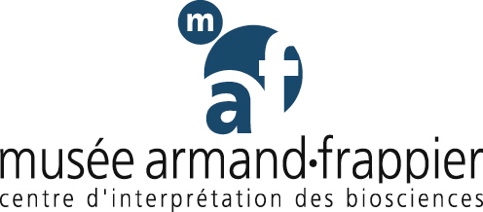 Emploi d’été Jeunesse Canada au travail (JCT)Période : du 1er juin au 21 août 2020 (12 semaines) – sous réserve de l’accès à nos locaux pendant la pandémie de la Covid-19Titre du poste : Technicien(ne) en muséologie Projet : Conservation préventive des collections et inventaireSitué à Laval, le Musée Armand-Frappier, dont le nom officiel est Centre d’interprétation des biosciences Armand-Frappier, est une institution muséale scientifique proposant diverses activités d’éducation et de médiation relatives à la santé humaine. Le Musée détient trois collections de portée nationale, dont la Collection Armand-Frappier. Combinées, ces collections contiennent près de 3 000 objets répartis sur plus de 500 fiches documentaires.Le Musée souhaite embaucher un ou une technicien(ne) en muséologie pour finaliser un projet d’inventaire et effectuer diverses tâches en lien à la conservation préventive de ses collections. Objectifs du mandat Permettre à un jeune professionnel de la muséologie d’acquérir une expérience de travail ;Faire l’entretien annuel des collections ;Faire un inventaire des collections et permettre leur dénombrement ;Faire la concordance avec l’inventaire de la Collection Armand-Frappier ;Permettre une mise à jour du logiciel de base de données des collections du Musée.Responsabilités Relevant de la responsable des collections et des expositions, le ou la technicien(ne) en muséologie sera responsable de :Prendre connaissance de la politique de gestion des collections et ses documents reliés, comme le Programme d’entretien des collections et le Plan d’intervention en cas d’urgence.Planifier l’entretien annuel des collections : époussetage des objets et du mobilier.Planifier les étapes du travail d’inventaire : reconnaissance des lieux, préparation des outils de travail, installation des espaces de travail, commande et achat du matériel nécessaire.Poursuivre l’inventaire manuscrit des collections du Musée dont 50% a été réalisé à l’été 2019: colliger les informations dans un tableau d’inventaire (numéro d’acquisition, nom d’objet, nombre de parties composantes, emplacements)Travailler avec la liste d’inventaire de la Collection Armand-Frappier, déjà existante, pour assurer la concordance des deux inventaires.Poser des numéros d’identification sur les objets non identifiés (sur étiquettes et sur les objets eux-mêmes).-      Fabriquer quelques supports d'objets et boîtes de transport pour faciliter la conservation préventive de certains objets.Épousseter les objets et le mobilier de mise en réserve.Remettre une liste finale de l’inventaire complet des collections avec recommandations.Exigences et profil recherchéPour être admissible, le candidat doit avoir complété deux années du programme de Techniques de muséologie ou l’équivalent et être éligible au programme Jeunesse Canada au travail. De plus le candidat doit démontrer ; Un intérêt marqué pour la documentation et la conservation des collections ;Une expérience de travail, de bénévolat ou de stage concernant la gestion d’une réserve muséale;  De bonnes capacités en résolution de problèmes ;De la minutie, de la dextérité et un souci du détail ; De la rigueur intellectuelle et de la curiosité ;Être à l’affût des nouvelles tendances en muséologie. AtoutsConnaissances des collections scientifiques et d’une terminologie spécifique associée ; Expériences préalables en gestion de projet d’inventaire; Connaissances du logiciel FileMaker Pro.Lieu de travail : Musée Armand-Frappier, sis au 531, boul. des Prairies à LavalSalaire :	En fonction de l’échelle salariale de l’institutionHoraire de travail : Lundi au vendredi, de 9 h à 17 h (35 heures/semaine)Joignez-vous à notre équipe et saisissez ainsi l’opportunité de développer et de mettre à profit vos connaissances et compétences en muséologie scientifique ! Pour soumettre votre candidature, veuillez faire parvenir votre curriculum vitae ainsi qu’une lettre de motivation par courriel à Audrey Bégin Poissant, responsable des collections et des expositions (audrey.begin-poissant@iaf.inrs.ca), au plus tard le 4 mai 2020, 9 h. 